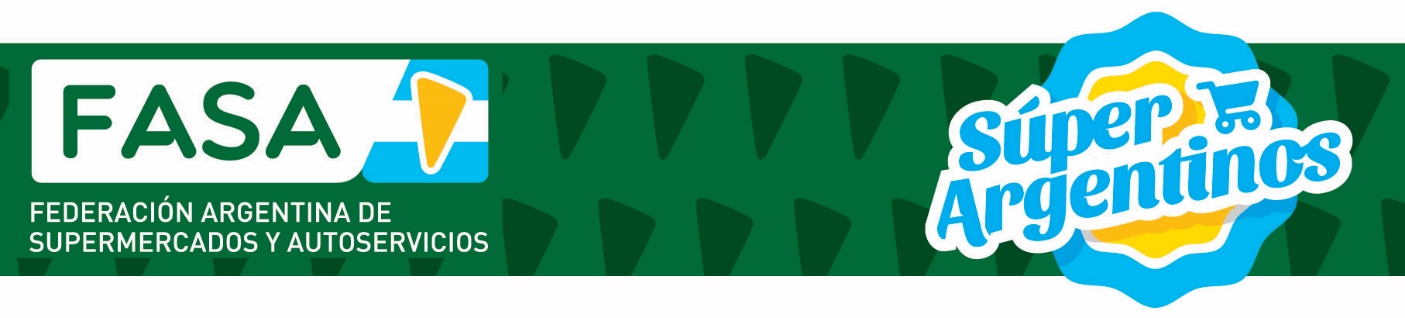 Estimado: La Federación Argentina de Supermercados y Autoservicios (FASA) trabaja desde hace más de 34 años por el sector supermercadista argentino. Sus integrantes son entidades que agrupan a autoservicios, supermercados e hipermercados independientes; cadenas regionales y cooperativas de consumo, de todo el país, que acceden a múltiples beneficios como asociados a la entidad, entre los que cabe destacar: Reuniones mensuales con colegas y empresarios de todo el país ligados al sector. Asesoramiento sobre temas vinculados al negocio supermercadista. Acceso a planes especiales y acuerdos con empresas y entidades, por ejemplo: convenio con la tarjeta Nativa, acuerdo con el Instituto Asegurador Mercantil (IAM), convenio especial con AADI CAPIF, entre otros.Capacitación sobre temas específicos de la actividad. Disponibilidad de las oficinas de la Sede Social de las entidades en pleno microcentro de la Ciudad Autónoma de Buenos Aires, para reuniones de negocios.Acceso a informes reservados para asociados. Representación y asesoramiento para trámites varios en la Capital Federal y provincia de Bs. As.Participación preferencial en actividades como las Jornadas del Supermercadismo Argentino y Rondas de Negocios con proveedores.Acceso a planes promocionales impulsados por autoridades nacionales o provinciales (ejemplo: cupos de cortes de carne a precios populares, programa Precios Cuidados).Recepción sin cargo de la revista CAS & FASA y de Novedades en Línea, informe sobre novedades del sector que se envía por e-mail en forma periódica. Gestiones ante proveedores y acceso a ofertas especiales y promociones exclusivas para socios.Servicio de prensa gratuito, de alcance nacional, para dar a conocer las novedades de los asociados.Acceso a la campaña SuperArgentinos, una iniciativa de alcance nacional que apunta a la concientización de toda la sociedad y de las autoridades nacionales, provinciales y municipales sobre la importancia estratégica del comercio y la necesidad de contar con un sólido sector comercial integrado por empresas de capital nacional.La importancia de participarEl supermercadismo argentino se encuentra amenazado por múltiples factores que ponen en riesgo la continuidad de muchas de las empresas que lo componen. Es por eso que la tarea que  FASA desarrolla conjuntamente con la Cámara Argentina de Supermercados (CAS) requiere una intensa participación y el compromiso de las empresas del sector. Sólo un trabajo mancomunado en todo el territorio nacional, sostenido en el tiempo, con objetivos concretos y altísima efectividad en su gestión permitirá alcanzar logros positivos.Es por ello que lo invitamos a integrarse a las actividades de FASA y CAS, su participación será de fundamental importancia para alcanzar las metas que nos hemos propuesto y por las que venimos trabajando desde el año 1961 (fecha de creación de CAS).El compromiso de los empresarios es clave para fortalecer al supermercadismo argentino, un sector indispensable para que la Argentina cuente con un comercio de consumo masivo eficiente y competitivo, apoyado en empresas nacionales fuertemente integradas a sus comunidades.Le enviamos un cordial saludo y quedamos a su disposición.                                                                                                                                       Victor Hugo Palpacelli                                                                                                                                    Presidente de FASA